Meet David Green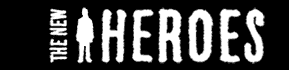 Social EntrepreneurAbout David Green of AurolabDavid Green has developed a different economic paradigm for making medical products and services affordable to the poor in developing countries. "Compassionate capitalism" utilizes production capacity and surplus revenue to serve all economic strata, rich and poor alike. In this paradigm, profit is the MEANS to an END, not the other way around. In 1992, David directed the establishment of Aurolab in India, the first non-profit manufacturing facility in a developing country to produce affordable intraocular lenses (IOLs), suture (for wound closure), pharmaceuticals and eye glasses. Aurolab fulfilled the same regulatory requirements medical companies must fulfill for selling products in Europe. IOLs are artificial lenses which are implanted in the eye during a cataract operation, after the cloudy lens has been removed. Aurolab's selling price is $4-$6 per lens, compared to over $100 in the US. Aurolab is now one of the largest manufacturers of IOLs in the world, with 10 percent of the world market share. David is an Ashoka fellow and has also been recognized by Schwab Foundation as one of the leading social entrepreneurs in the world. David is now working on making an affordable hearing aid. AurolabNow let’s find the meaning of….What is a paradigm?What is “compassionate capitalism”?What are economic strata?What is the difference between non-profit and for profit companies?